7 ЗАСЕДАНИЕ 1 СОЗЫВАО прекращении полномочий главы Козловского района Чувашской Республики В соответствии с Законом Чувашской Республики от 29.03.2022 № 20                   «О преобразовании муниципальных образований Козловского района Чувашской Республики и о внесении изменений в Закон Чувашской Республики                            «Об установлении границ муниципальных образований Чувашской Республики и наделении их статусом городского, сельского поселения, муниципального района и городского округа», в связи с вступлением в должность главы Козловского муниципального округа Чувашской Республики 20 декабря 2022 года,                Собрание депутатов Козловского муниципального округа Чувашской Республики РЕШИЛО:1. Прекратить полномочия главы Козловского района Чувашской Республики Шмелева Владислава Николаевича 20 декабря 2022 года 2. Настоящее решение вступает в силу после его официального опубликования в периодическом печатном издании «Козловский вестник» и подлежит размещению на официальном сайте Козловского района в сети «Интернет».3. Настоящее решение вступает в силу со дня его подписания.Временно исполняющий обязанности Председателя Собрания депутатов Козловского муниципального округа Чувашской Республики  						            	  А.В. ГофманЧĂВАШ РЕСПУБЛИКИ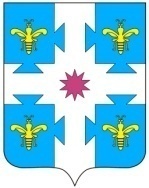 ЧУВАШСКАЯ РЕСПУБЛИКАКУСЛАВККА МУНИЦИПАЛЛА ОКРУГӖHДЕПУТАТСЕН ПУХӐВĔЙЫШĂНУ16.12.2022 12/82 №Куславкка хулиСОБРАНИЕ ДЕПУТАТОВКОЗЛОВСКОГОМУНИЦИПАЛЬНОГО ОКРУГАРЕШЕНИЕ 16.12.2022 № 12/82город Козловка